Ref: SN.6/GGS1 Issue Date: Dec 2023
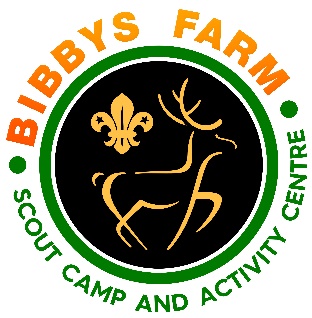 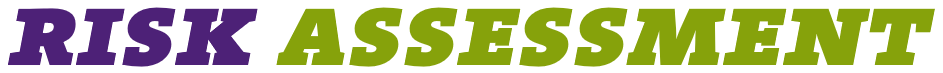 Grass SledgesHazardAt RiskControl MeasuresSeverityLikelihoodRatingFurther ActionInjury through falling from sledge or collision with another person or object.Camp site staff and volunteers, contractors, visitors and members of the public.The activity must be supervised by a competent person.
Adult leaders to sign to agree to comply with operating procedures and risk assessment on receipt of equipment.326Adequately Controlled Hazards on courseUsers & spectatorsLeader to check course for hazards before use and ensure spectators keep a safe distance from sledger212Adequately ControlledCollision at end of courseUsersThe end of the route must be clear of obstructions and the course is designed so that risk of overrun is minimised212Adequately ControlledRunning too quicklyUsersThe specified course has a gradient that will allow descent at an appropriate speed for the age group participating. 212Adequately ControlledMalfunctionUsersSledges provided are designed for purpose and are inspected for damage prior to every use by the supervising adult. Defective sledges withdrawn from use immediately and repaired & tested before being reintroduced to service.313Adequately ControlledTransfer of infectious diseases such as COVID-19. Norovirus etcEveryonePPE such as masks and visors available upon request. Cleaning kits containing sanitising spray, paper wipes and hand gel available upon request.
Usage of above voluntary unless high rates when our procedures will require their use.3Low – 2High - 369Adequately Controlled